ΑΜΕΡΙΚΑΝΙΚΟ ΚΟΛΛΕΓΙΟ ΕΛΛΑΔΟΣΓΥΜΝΑΣΙΟ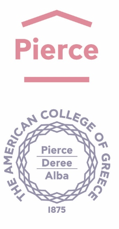 Αρ Πρωτ. : 3/13 Ιανουαρίου 2020 (Γ)Αξιότιμοι Κύριοι,Σας γνωστοποιούμε ότι μαθητές-μέλη της χορωδίας του Γυμνασίου του Αμερικανικού Κολλεγίου Ελλάδος-PIERCE θα πραγματοποιήσουν σχολική εξόρμηση στην Κέρκυρα, από την Παρασκευή 21 Φεβρουαρίου 2020 το πρωί (αναχώρηση) έως την Κυριακή 23 Φεβρουαρίου 2020 το βράδυ (επιστροφή), στο πλαίσιο υλοποίησης των πολιτιστικών Προγραμμάτων «Μουσικές Ιχνηλασίες» και «Μουσική και Μουσικές στο Ιόνιο» . Η εξόρμηση θα πραγματοποιηθεί υπό την προϋπόθεση της έγκρισης των προγραμμάτων.Παρακαλούμε να μας αποστείλετε κλειστή προσφορά έως και τη Δευτέρα, 27 Ιανουαρίου 2020 και μέχρι τις 11:00 στη γραμματεία Γυμνασίου (κ. Χρύσα Σαββάκη – Γραβιάς 6, Αγία Παρασκευή, τηλ.6009800 εσωτ. 1175). Μετά την παρέλευση της προθεσμίας υποβολής, καμία προσφορά δε θα γίνει δεκτή. Η κατάθεση των προσφορών θα γίνει ενυπόγραφα παραλαμβάνοντας αριθμό πρωτοκόλλου. Ο σφραγισμένος φάκελος θα πρέπει να φέρει την ένδειξη «Εκδρομή στην Kέρκυρα– υπόψη κ. Βασιλείου» και θα περιλαμβάνει την προσφορά σας για τον παρακάτω προορισμό με τις λεπτομέρειες, όπως αυτές περιγράφονται ακολούθως. Οι προσφορές που θα κατατεθούν θα αποσφραγισθούν την Δευτέρα, 27 Ιανουαρίου 2020, στις 14:00 και θα ενημερωθούν όλοι οι συμμετέχοντες. Αριθμός ατόμων (Μαθητές και Καθηγητές) Γυμνασίου: 56. Αναλυτικότερα:Μαθητές: 51 (25 από το πρόγραμμα «Μουσικές Ιχνηλασίες» και 26 από το πρόγραμμα «Μουσική και Μουσικές στο Ιόνιο»)Καθηγητές: 5 (2 από το πρόγραμμα «Μουσικές Ιχνηλασίες» και 3 από το πρόγραμμα «Μουσική και Μουσικές στο Ιόνιο»)Σημείωση: Παρακαλώ να συνυπολογίσετε στην προσφορά σας ότι θα συνταξιδέψουμε με ομάδα του Λυκείου του Σχολείου μας, στην οποία θα συμμετέχουν 25 μαθητές και 2 καθηγητές. Άρα ο συνολικός αριθμός των συμμετεχόντων θα είναι 83 άτομα εκ των οποίων 76 μαθητές και 7 καθηγητές.Η τακτοποίηση στα δωμάτια θα γίνει σε μονόκλινα για τους καθηγητές και δίκλινα/τρίκλινα για τους μαθητές.Επιθυμούμε τα παρακάτω:Αεροπορικές μετακινήσεις Αθήνα-Κέρκυρα(πρωινή πτήση) και Κέρκυρα- Αθήνα (απογευματινή πτήση)Μετακίνηση εντός της Κέρκυρας με 2 σύγχρονα πούλμαν2 διανυκτερεύσεις με πρωινό σε ξενοδοχείο 4* στην Κέρκυρα2 δείπνα στην Κέρκυρα (Παρασκευή και Σάββατο βράδυ)Φ.Π.Α.Ασφάλειες αστικής, επαγγελματικής και ταξιδιωτικής ευθύνης σύμφωνα με τη σύμβαση του Υ.ΠΑΙ.Θ. με τον HAΤTA και την κείμενη νομοθεσία. Στις παραπάνω καλύψεις πρέπει απαραιτήτως να περιλαμβάνονται και έξοδα ατυχήματος ή ασθένειας. Ακολουθεί στην επόμενη σελίδα το πρόγραμμα εξόρμησης.Πρόγραμμα Εκδρομής Χορωδίας και ΟρχήστραςΠαρασκευή 21 Φεβρουαρίου 20208.20  Αναχώρηση για Κέρκυρα από το αεροδρόμιο Ελ. Βενιζέλος9.30 Άφιξη στην Κέρκυρα και αναχώρηση για το ξενοδοχείο11.00 Ξενάγηση στο Τμήμα Μουσικών Σπουδών του Ιονίου Πανεπιστημίου13.30 Μεσημεριανό γεύμα στην πόλη15.30 Επιστροφή στο ξενοδοχείο 17.00 Περιήγηση στην πόλη20.30 Δείπνο22.00 Επιστροφή στο ξενοδοχείοΣάββατο 22 Φεβρουαρίου 202011.00 Επίσκεψη στο Αχίλλειο13.30 Μεσημεριανό Γεύμα15.30 Πρόβα στην Ιόνιο Ακαδημία19.00 Συναυλία21.00 Δείπνο22.00 Επιστροφή στο ξενοδοχείοΚυριακή 23 Φεβρουαρίου 202010.30 Επίσκεψη στο Κανόνι και το Ποντικονήσι12.30 Αναχώρηση για το αεροδρόμιο14.30 Αναχώρηση για το Ελ. ΒενιζέλοςΓια τις παραπάνω υπηρεσίες ζητείται η τελική συνολική τιμή του οργανωμένου ταξιδιού, αλλά και η επιβάρυνση ανά μαθητή, στην οποία θα συμπεριλαμβάνονται Φ.Π.Α., φόροι και λοιπές επιβαρύνσεις.Με κάθε προσφορά κατατίθεται από το ταξιδιωτικό γραφείο απαραιτήτως και υπεύθυνη δήλωση ότι διαθέτει βεβαίωση συνδρομής των νόμιμων προϋποθέσεων λειτουργίας τουριστικού γραφείου η οποία βρίσκεται σε ισχύ.Ο Διευθυντής του ΓυμνασίουΙωάννης ΚλαδάςΠΕ03